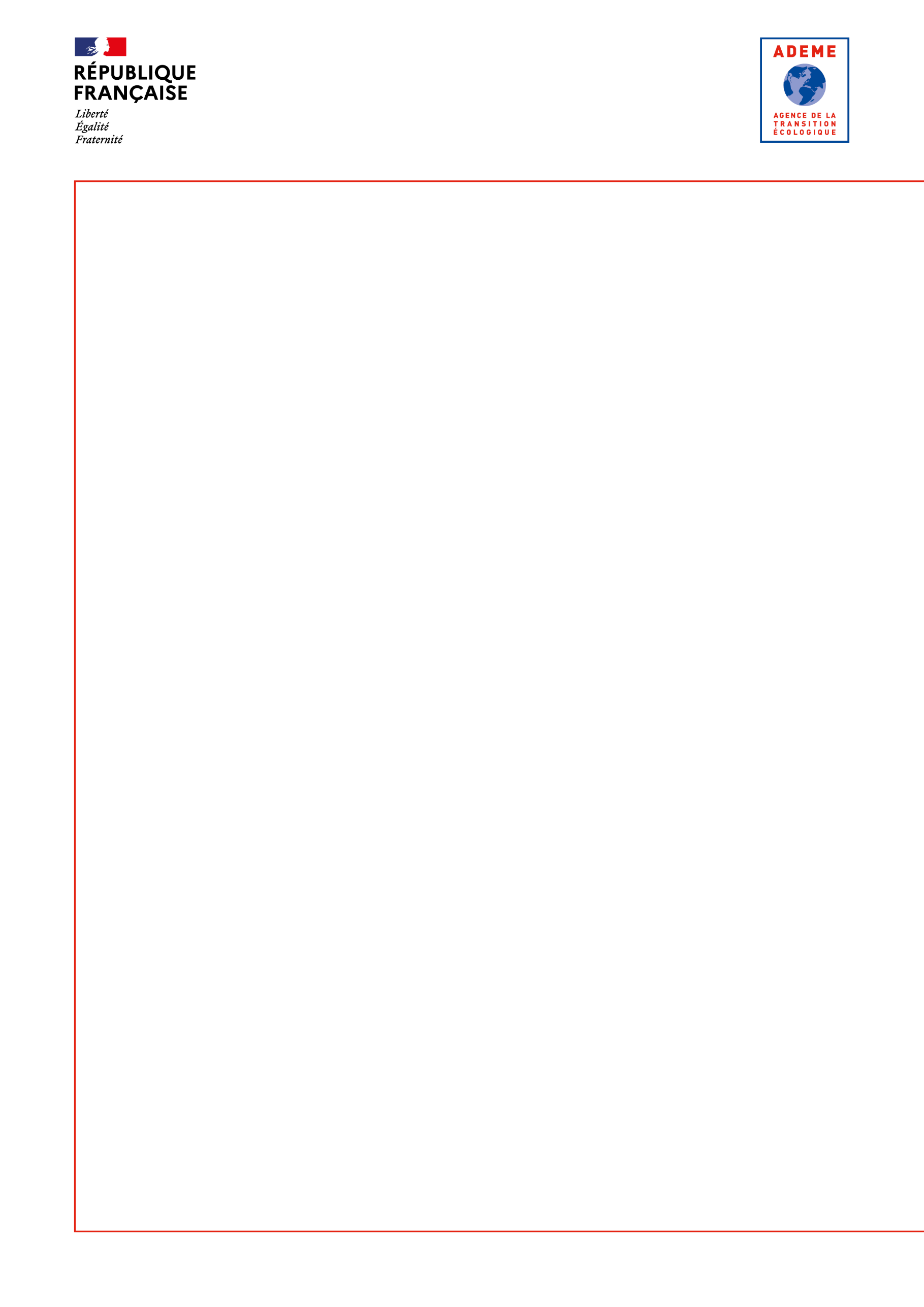 Description détaillée de l’opérationActions et études de faisabilité réalisées pour le montage du projet (et sur les process si nécessaire)Indiquer le(s) bureau(x) d’études ayant réalisé les études d’accompagnement du projet (étude permettant de caractériser l’exploitation de la ressource EnR&R, étude de faisabilité de la solution géothermique, …) :  …Indiquer le cas échéant l’AMO du projet : …Les bureaux d’étude impliqués sont-ils certifiés RGE Etude sur la thématique géothermie : OUI / NONOPQIBI 10.07 « Etude des ressources géothermiques » OUI / NONOPQIBI 20.13 « Ingénierie des installations OUI / NONL’AMO éventuel est-il certifié RGE Etude sur la thématique géothermie : OUI / NONEn cas d’absence de BE RGE Etude sur la thématique géothermie pour la faisabilité/AMO le bénéficiaire s’engage-t-il à se faire accompagner par un BE ou une entreprise RGE sur la thématique géothermie pour la maîtrise d’œuvre ou la réalisation : OUI/NON Joindre l’étude de faisabilité de l’installation géothermique.En fonction des éventuelles contraintes réglementaires et administratives liées à la mise en œuvre de la solution géothermique, préciser les démarches /actions réalisées ou en cours.Démarche d’économie d’énergie et description des besoins thermiques actuels et futursEst-ce que des actions ou études d’économie d’énergie sur le/les bâtiments (ou process) existants raccordés à la géothermie ont été mises en œuvres ou sont prévues : OUI / NONDécrire en quelques lignes ces actions ou études d’économie d’énergie déjà mises en œuvre ou prévues (calendrier, patrimoine visé, gains énergétiques pris en considération dans le dimensionnement …) : ……Joindre les rapports d’audit/étude énergétique ou DPE, étude RT).Bilan énergétique avant et après opérationInsérer les tableaux n°1.1 à 1.4 –description production et réseau de chaleur, selon les modes de production assurés par l’installation géothermique (chauffage, ECS, froid)Description des besoins thermiquesInsérer les tableaux n°2.1 et 2.2 concernant les besoins du projet (en chauffage, en ECS et en froid le cas échéant)Impact subvention demandée sur le coût de revient (ou prix de vente) de la chaleurCoût de revient de la chaleur (ou prix de vente de la chaleur) sans subvention : … €/MWh (TTC ou HT)Coût de revient de la chaleur (ou prix de vente de la chaleur) avec subvention : … €/MWh (TTC ou HT)En cas de production de froid :Coût de revient du froid (ou prix de vente du froid) sans subvention : … €/MWh (TTC ou HT)Coût de revient du froid (ou prix de vente du froid) avec subvention : … €/MWh (TTC ou HT)Dimensionnement de l'installation de production EnR&RDétailler le dimensionnement des équipements de production géothermique et d’appoint / secours éventuels.Les puissances totales à installer en chaud et en froid et à ventiler par type de production (PAC, appoint) doivent être détaillées et justifiées.Rq : la simulation thermique dynamique n’est pas obligatoire pour le calcul des besoins énergétiques mais ce calcul doit être détaillé et justifié.Insérer les courbes monotones avec identification de la couverture base et appoint des puissances de chauffage, de froid et d’ECS appelées sur l’année.Dans le cas d’une rénovation, rappeler les caractéristiques des installations existantes : puissance, consommations, rendement, mode de production. Un diagnostic des installations de production est recommandé.Préciser les caractéristiques des émetteurs actuels ou prévus (type et niveaux de température) :Type d’émetteurs (chaud / froid)	Régime de températures……………………..	…… °C / …… °C……………………..	…… °C / …… °CPréciser les performances énergétiques vis-à-vis des réglementations thermiques applicables :Si bâtiment neuf : gain par rapport au niveau réglementaire OU BIEN résultat du calcul montrant que le projet respecte la réglementation sans recours aux énergies renouvelables (calcul à performance équivalente de besoins Bbio et avec une solution de référence hors EnR).  Si bâtimen(s)t existant(s) : Classe DPE avant et après travaux ou résultats du Calcul TH CE Ex avant et après rénovation.Pour le(s) bâtiment(s) neuf(s)	Cep projet	 	Cep max	Pour le(s) bâtiment(s) existant(s)résultats DPE ou TH CE Ex avant travaux 	résultats DPE ou TH CE Ex après travaux 	Descriptif technique de l'installation et de ses performancesCaractéristiques des équipements de production en surfaceDécrire succinctement les équipements de production en surface justifiés par l’étude des besoins thermiques du(des) bâtiment(s) desservis.Préciser les principales caractéristiques techniques et performances des équipements de production incluant éventuellement les appoints/secours via le tableau ci-dessous :* Froid 	: Préciser s’il s’agit d’une production de rafraîchissement par géocooling ou de climatisation (froid actif) ou de froid simultané au chaud (thermofrigopompe TFP)** COP 	: Coefficient de Performance constructeur de la PAC ; 	pour les PAC géothermiques sur sondes/géostructures/échangeurs compacts géothermiques: régimes de 	température 0/-3°C et 30/35°C	pour les PAC géothermiques sur nappe/eaux usées/eau de mer/eaux de surface : régimes de température 	10/7°C et 30/35°C*** EER 	: Energy Efficiency Ratio de la PAC géothermique ou du groupe froid aérothermique (Coefficient d’Efficacité Energétique en mode froid ou COP normé en mode froid).Caractéristiques du captage de la ressource EnR&RCompléter uniquement le paragraphe concerné selon la ressource « géothermique utilisée (sondes verticales, aquifère superficiel, eau de mer, …)Géothermie sur sondes verticales (ou sur géostructures énergétiques ou sur échangeurs compacts géothermiques)Nombre de sondes (ou pieux énergétiques ou échangeurs compacts) :Profondeur des sondes (ou des pieux énergétiques ou échangeurs compacts) (m) :Longueur totale forée (ou longueur des échangeurs intégrés aux géostructures énergétiques) (m) (si longueur totale > 1000 ml, test de réponse thermique et géomodélisation exigés (simulation réalisée à partir des logiciels FEFLOW, EED,TRNSYS ou logiciel équivalent) :Dimensions des échangeurs compacts géothermiques (corbeilles ou murs) : hauteur et diamètre/longueur :Joindre l’étude de faisabilité sous-sol, incluant pour les PAC sur sondes et sur géostructures énergétiques dont la longueur cumulée des sondes ou pieux équipés est supérieure à 1000 ml, le rapport de TRT et la géomodélisation (simulation réalisée à partir des logiciels FEFLOW, EED,TRNSYS ou logiciel équivalent)Joindre l’étude de conception ou de faisabilité de la solutionPour les géostructures énergétiques, joindre l’étude géotechnique intégrant les effets thermiques de la géothermie sur les géostructures et le sol ainsi que l’avis technique (ou ATex chantier) pour les pieux énergétiquesJoindre le schéma d’implantation des forages des sondes ou des échangeurs compacts géothermiquesGéothermie sur nappe (aquifère superficiel)Nombre de forage(s) de production :	Nombre de forage(s) de réinjection :	Profondeur des forages (m) :	Production de chaud	Débit maximum du forage (m3/h) :	Température prélèvement/rejet (°C) :	    °C/       °CProduction de froid	Débit maximum du forage (m3/h) :	Température prélèvement/rejet (°C) :	   °C/       °CJoindre l’étude de faisabilité sous-sol incluant pour les PAC sur nappe, l’étude des effets thermiques à long terme des puits de production et de réinjection sur la nappe (temps de percée, taux de recyclage) Joindre le rapport du forage d'essai (le cas échéant) incluant l'inspection vidéo du forage ainsi que le dossier de demande de garantie recherche AQUAPAC si celui-ci a été déposé auprès de la SAF EnvironnementJoindre l’étude de conception ou de faisabilité de la solution géothermiqueJoindre le schéma d’implantation des forages sur nappe (puits de production et de réinjection avec mention du sens d’écoulement de la nappe)Géothermie sur eaux usées (ou eau de mer ou eaux de surface)Production de chaud	Débit maximum (m3/h)	Température prélèvement/rejet (°C)	    °C/       °CProduction de froid	Débit maximum (m3/h)	Température prélèvement/rejet (°C)	   °C/       °CJoindre l’étude de conception ou de faisabilité de la solution géothermiqueJoindre le schéma d’implantation des captages sur eaux usées ou eau de merSystème de comptage, suivi, reporting de la production EnR&RInsérer le schéma d’instrumentation et de comptage de l’installationLa production réelle d’EnR&R de l’installation devra être mesurée par la mise en place d’une instrumentation et d’un comptage appropriés au fonctionnement de l’installation (cf fiche descriptive géothermie de surface) avec a minima un compteur d’énergie thermique sortie PAC et des compteurs électriques permettant de mesurer la consommation d’électricité de la PAC et des auxiliaires en amont de la PAC).Vérification des critères d’éligibilitéProduction d’EnR&R minimale de l’installation de 25 MWh/an : ……………….. ;COP machine pour les PAC « électriques » en mode chaud (mesuré dans les conditions d’essais de la norme européenne EN 14511-2) : ................égal ou supérieur à 4,5 en régimes de température 10/7°C et 30/35°C pour les PAC sur nappe/eaux usées/eau de mer/eaux de surfaceégal ou supérieur à 4 en régimes de température 0/-3°C et 30/35°C pour les PAC sur sondes ou sur géostructures énergétiques ou sur échangeurs compactsSCOP annuel global prévisionnel minimum de 3 dans les conditions d’application du projet : le SCOP global inclut la consommation électrique du compresseur de la PAC et des auxiliaires de l’installation en amont de la PAC : …………………..Le cas échéant pour le géocooling, coefficient de performance annuel froid ou Seasonal Energy Efficiency Ratio (SEER) supérieur à 20 : ………………Le cas échéant, pour les TFP, coefficient de performance des TFP en production simultanée de chaud et froid supérieur à 7 : …………..Suivi et planning du projetIndiquer les grandes étapes du projet ainsi que les dates prévisionnelles clés suivantes :Avant-projet sommaire et détaillé ;Démarrage des travaux (lot forages, …),Réception de l’installation;Essai et mise en exploitation ;Mise en service industrielle de l’installation et commissionnement éventuel,Engagements spécifiquesLes mentions figurant en vert sont des variantes laissées à la discrétion de l’ADEME en fonction de la nature du projet et du calendrier de réalisation de l’opération.Le projet doit respecter toutes les lois et normes applicables et le bénéficiaire doit obtenir toutes les autorisations administratives nécessaires relatives à la conformité des installations.Engagement sur la production thermique de l’installation à partir de géothermieLe maître d'ouvrage s’engage sur une production de chaleur renouvelable à partir de géothermie de … MWh/an. Cette valeur constitue la référence pour le calcul du versement du solde de la convention.Le montant du solde de l'aide relative à l'installation de production d'EnR&R sera recalculé au prorata du nombre de MWh EnR&R réellement produits par l'installation aidée sur une période de 12 mois consécutifs (dans un délai de 24 mois après la mise en service de l'installation), par rapport à l'engagement initial.L’ADEME se réserve le droit de demander le remboursement de la totalité des aides versées si la production moyenne EnR est inférieure à 50% de l’engagement initial du maître d'ouvrage.Engagement système de comptage, suivi, reporting de la production EnR&RLe comptage est un outil de pilotage à disposition du maître d’ouvrage, lui permettant de réaliser le bilan énergétique, de calculer des indicateurs tel que le rendement de l’installation et ainsi de suivre et vérifier le bon fonctionnement de son installation.Le maître d'ouvrage a à sa charge l’investissement et l’exploitation d’un compteur énergétique mesurant la production thermique de l’installation de géothermie. A compter de la date de réception de l’installation, le maître d'ouvrage dispose d’un délai maximum de 6 mois pour proposer une date de déclenchement du comptage de la chaleur.L’ADEME pourra tenir compte d’aléas non imputables au bénéficiaire de l’aide dans la détermination de la date de démarrage du comptage de la chaleur. Le bénéficiaire de l’aide devra cependant alerter l’ADEME suffisamment en amont et préciser clairement les raisons.Rapports / documents à fournir lors de l’exécution du contrat de financement Les mentions figurant en vert sont des variantes laissées à la discrétion de l’ADEME en fonction de la nature du projet et du calendrier de réalisation de l’opération. Selon les indications du contrat, vous devrez nous transmettre un ou plusieurs des rapports ci-dessous.□ Un rapport intermédiaire, à remettre, dans les 3 mois suivant la mise en service de l’installation géothermique comprenant : Le procès-verbal de réception définitive des travaux attestant le bon fonctionnement de l’installation ; La proposition d’une date de déclenchement du comptage de la chaleur produite devant intervenir dans un délai maximum de 6 mois après la mise en service de l’installation qui sera susceptible d’être contrôlée pour vérification de l’installation et l’exploitation correcte du comptage. Le plan de financement définitifLes tableaux des caractéristiques techniques actualisés du paragraphe 1.7 précisant notamment la marque et le modèle de la pompe à chaleur installée Le schéma hydraulique de l’installation avec la métrologie (DOE : Document des Ouvrages Exécutés)Le rapport de forage le cas échéant. Pour les ouvrages relevant de la géothermie de minime importance, le récépissé de télédéclaration du forage et l’attestation de qualification du foreur.Le plan de masse définitif avec l’implantation des forages ou des captages/rejets ou des échangeurs sur eaux usées (pompage, réinjection, sondes) ;La fourniture des photos de l’installation réalisée, que l'ADEME pourra réutiliser dans le respect des crédits photos indiqués sur les images transmises.□ Un rapport final, à remettre dans un délai maximum de 24 mois après la mise en service de l’installation et avant la date de fin de l’opération comprenant :le bilan annuel d’exploitation sur une année complète comprenant les données de fonctionnement ainsi que les résultats d’exploitation suivants pour la production de chauffage :l’énergie soutirée du sous-sol (ou des eaux usées ou de l’eau de mer, …) ou énergie en entrée PAC (Q_entrée PAC) L’énergie utile produite par la PAC pour le chauffage (Q_sortie PAC) S’il y a un appoint, l’énergie produite par l’appoint pour le chauffage La consommation électrique de la PAC La consommation électrique des auxiliaires dédiés à la PAC côté circuit primaire (pompe de circulation, pompes de forage sur nappe le cas échéant, …)En cas de production d’ECS et de froid par la solution géothermique, les mêmes informations sont à fournir avec la métrologie mise en place et en fonction de la technologie utilisée.Le nom et coordonnées de l’exploitant La liste des problèmes techniques éventuels rencontrés depuis la mise en service de l’installation et la liste des modifications éventuellement apportées sur l’installation.□ Bilans annuels :Le maître d'ouvrage s'engage à tenir à disposition de l'ADEME, sur simple demande, jusqu’à 3 ans après le versement du solde, un bilan annuel des données d’exploitation.* les données de production et consommations MWh sont annuellesSituation actuelleSituation future
(actuelle + projet FC) Projet Fonds Chaleur
(ou différence vs actuelle)PRODUCTION CHAUFFAGEPACProduction chauffage PAC MWh100100PRODUCTION CHAUFFAGEPACPuissance thermique kW5050PRODUCTION CHAUFFAGEPACConsommation électricité en MWh (compresseur PAC)2525PRODUCTION CHAUFFAGEPACConsommation électricité en MWh (auxiliaires)55PRODUCTION CHAUFFAGEPACmixité MWh/an % (taux de couverture de la PAC)83%PRODUCTION CHAUFFAGEPACSCOP moyen annuel3,3PRODUCTION CHAUFFAGEPACNb heures de fonct à puissance nominale2000PRODUCTION CHAUFFAGEAppoint combustibleProduction chauffage chaudière MWh12020-100PRODUCTION CHAUFFAGEAppoint combustibleConsommation MWh entrée chaudière13022-108PRODUCTION CHAUFFAGEAppoint combustibleRendement chaudière GN92%91%PRODUCTION CHAUFFAGEAppoint combustiblePuissance chaudière  kW3010-20PRODUCTION CHAUFFAGEAppoint combustiblemixité MWh/an %100%17%PRODUCTION CHAUFFAGEAppoint électriqueProduction chauffage élec MWh0PRODUCTION CHAUFFAGEAppoint électriquePuissance kW0PRODUCTION CHAUFFAGEAppoint électriqueConsommation électricité en MWh0,0PRODUCTION CHAUFFAGEAppoint électriquemixité MWh/an %0,0%0,0%PRODUCTION CHAUFFAGETotalTotal production chauffage MWh        = Besoins utiles chauffage1201200PRODUCTION CHAUFFAGETotalTotal production EnR&R MWh07070 MWh EnR&R sup. produitsPRODUCTION CHAUFFAGETotalPuissance totale installée kW3060PRODUCTION CHAUFFAGETotalTaux EnR&R (si réseau de chaleur)
(Eligibilité > 65%)0%58%58%PRODUCTION CHAUFFAGETotalCO2 évité (tonnes) :
réf. combustion GN (base carbone ADEME) 0PRODUCTION CHAUFFAGETotalCommentaires - détails complémentairesProduction  Production  ChauffageECSFroid*Equipements  Equipements  ChauffageECSFroid*PACType d’équipement (PAC double service, PAC réversible, Thermofrigopompe, PAC gaz, …)PACPuissance thermique/frigorifique installée (kW)PACCOP machine constructeur  selon la norme EN 14511-2** / EER machine ***PACTempérature de fonctionnement à l’évaporateur (°C)PACTempérature de fonctionnement au condenseur (°C)APPOINTType d’équipementAPPOINTPuissance thermique/frigorifique installée (kW)APPOINTRendement PCI (ou EER en froid)APPOINTNature du combustible (gaz, fioul, …) ou électricité